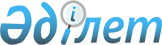 Об установлении квоты рабочих мест для трудоустройства граждан из числа молодежи, потерявших или ставшихся до наступления совершеннолетия без попечения родителей, являющихся выпускникам организаций образования, лиц, освобожденных из мест лишения свободы, лиц, состоящих на учете службы пробации на 2023 годПостановление акимата Курчумского района Восточно-Казахстанской области от 1 ноября 2022 года № 520
      Сноска. Вводится в действие с 01.01.2023 в соответствии с пунктом 4 настоящего постановления.
      В соответствии с подпунктом 14)-1 пункта 1 статьи 31 Закона Республики Казахстан "О местном государственном управлении и самоуправлении в Республике Казахстан", подпунктами 7), 8), 9) статьи 9 Закона Республики Казахстан "О занятости населения", подпунктом 2) пункта 1 статьи 18 Уголовно-исполнительного кодекса Республики Казахстан, подпунктом 4) пункта 2 статьи 46 Закона Республики Казахстан "О правовых актах" и приказом министра здравоохранения и социального развития Республики Казахстан от 26 мая 2016 года № 412 "Об утверждении Правил квотирования рабочих мест для трудоустройства граждан из числа молодежи, потерявших или оставшихся до наступления совершеннолетия без попечения родителей, являющихся выпускниками организаций образования, лиц, освобожденных из мест лишения свободы, лиц, состоящих на учете службы пробации", акимат Курчумского района ПОСТАНОВЛЯЕТ:
      1. Организациям независимо от организационно-правовой формы и собственности установить квоту рабочих мест:
      1) установить квоту рабочих мест для трудоустройства граждан из числа молодежи, потерявших или оставшихся до наступления совершеннолетия без попечения родителей, являющихся выпускниками организаций образования согласно приложению 1 к настоящему постановлению;
      2) установить квоту рабочих мест для трудоустройства лиц, освобожденных из мест лишения свободы, лиц, состоящих на учете службы пробации согласно приложению 2 к настоящему постановлению.
      2. Государственному учреждению "Аппарат акима Курчумского района Восточно - Казахстанской области" в установленном законодательством Республики Казахстан порядке обеспечить:
      1) в течении десяти календарных дней после государственной регистрации настоящего постановления направление его копии на официальное опубликование в периодические печатные издания, распространяемых на территории Курчумского района;
      2) размещение настоящего постановления на интернет-ресурсе акимата Курчумского района после его официального опубликования.
      3. Контроль за исполнением настоящего постановления возложить на курирующего заместителя акима Курчумского района.
      4. Настоящее постановление вводится в действие с 1 января 2023 года после дня его официального опубликования. Квота рабочих мест для трудоустройства граждан, из числа молодежи, потерявших или оставшихся до наступления совершеннолетия без попечения родителей, являющихся выпускниками организаций образования Квота рабочих мест для трудоустройства лиц, состоящих на учете службы пробации, а также для лиц, освобожденных из мест лишения свободы
					© 2012. РГП на ПХВ «Институт законодательства и правовой информации Республики Казахстан» Министерства юстиции Республики Казахстан
				
      Аким Курчумского района 

А. Акышев
Приложение 1 
к постановлению акимата 
Курчумского района № 520 
от 1 ноября 2022 года 
№ п/п
Наименование организации, предприятия, учреждения
Списочная численность работников
Размер квоты (% от списочной численности работников)
Квота рабочих мест для трудоустройства граждан, из числа молодежи, потерявших или оставшихся до наступления совершеннолетия без попечения родителей, являющихся выпускниками организаций образования
1
Коммунальное государственное казенное предприятие "Курчумская центральная районная больница" управления здравохранения Восточно-Казахстанской области
458
1
5
2
Коммунальное государственное учереждение "Курчумская гимназия №3"
100
1
1
3
Коммунальное государственное казенное предприятие Курчумского района "Шабыт"
100
1
1
4
Коммунальное государственное учереждение "Маркакольская средняя школа №1"
109
1
1
5
Коммунальное государственное учереждение "Маркакольское лесное хозяйство" управления природных ресурсов и регулирования природоползования Восточно-Казахстанской области
110
1
1
6
Товарищество с ограниченной ответственностью "ГРК МЛД"
241
1
2Приложение 2 
к постановлению акимата 
Курчумского района №520 
от 1 ноября 2022 года
№ п/п
Наименование организации, предприятия, учреждения
Списочная численность работников
Размер квоты (% от списочной числен-ности работни-ков
Квота рабочих мест для трудоустройства лиц, состоящих на учете службы пробации, а также для лиц, освобожденных из мест лишения свободы
1
Коммунальное государственное казенное предприятие Курчумского района "Шабыт"
100
1
1
2
Коммунальное государственное учереждение "Маркакольское лесное хозяйство" управления природных ресурсов и регулирования природоползования Восточно-Казахстанской области
110
1
1
3
Товарищество с ограниченной ответственностью "ГРК МЛД"
241
1
2